Τα χίλια πρόσωπα της Μόνα Λίζα…Στο μάθημα της Τέχνης οι μαθητές μας μελέτησαν την ιστορία του διάσημου πίνακα του Λεονάρντο Ντα Βίντσι, Μόνα Λίζα ή αλλιώς Τζοκόντα. Ο πίνακας αποτελεί σύγχρονη πηγή έμπνευσης για μικρούς και μεγάλους. Η γοητεία που ασκεί παγκοσμίως, οφείλεται «σε μεγάλο βαθμό στην ανεξιχνίαστη έκφραση του προσώπου της Τζοκόντα», υποστηρίζουν οι ερευνητές. Το μειδίαμά της αποτελεί αίνιγμα, όχι μόνο για καλλιτέχνες και επιστήμονες, αλλά και απλούς φιλότεχνους. Οι μαθητές, με πολλή φαντασία, δημιουργικότητα και αρκετή δόση χιούμορ, εκφράστηκαν εικαστικά και παρουσίασαν τον πίνακα, ο καθένας με το δικό του τρόπο. Έτσι η διάσημη Τζοκόντα πήρε νέες μορφές που μας εκπλήσσουν! 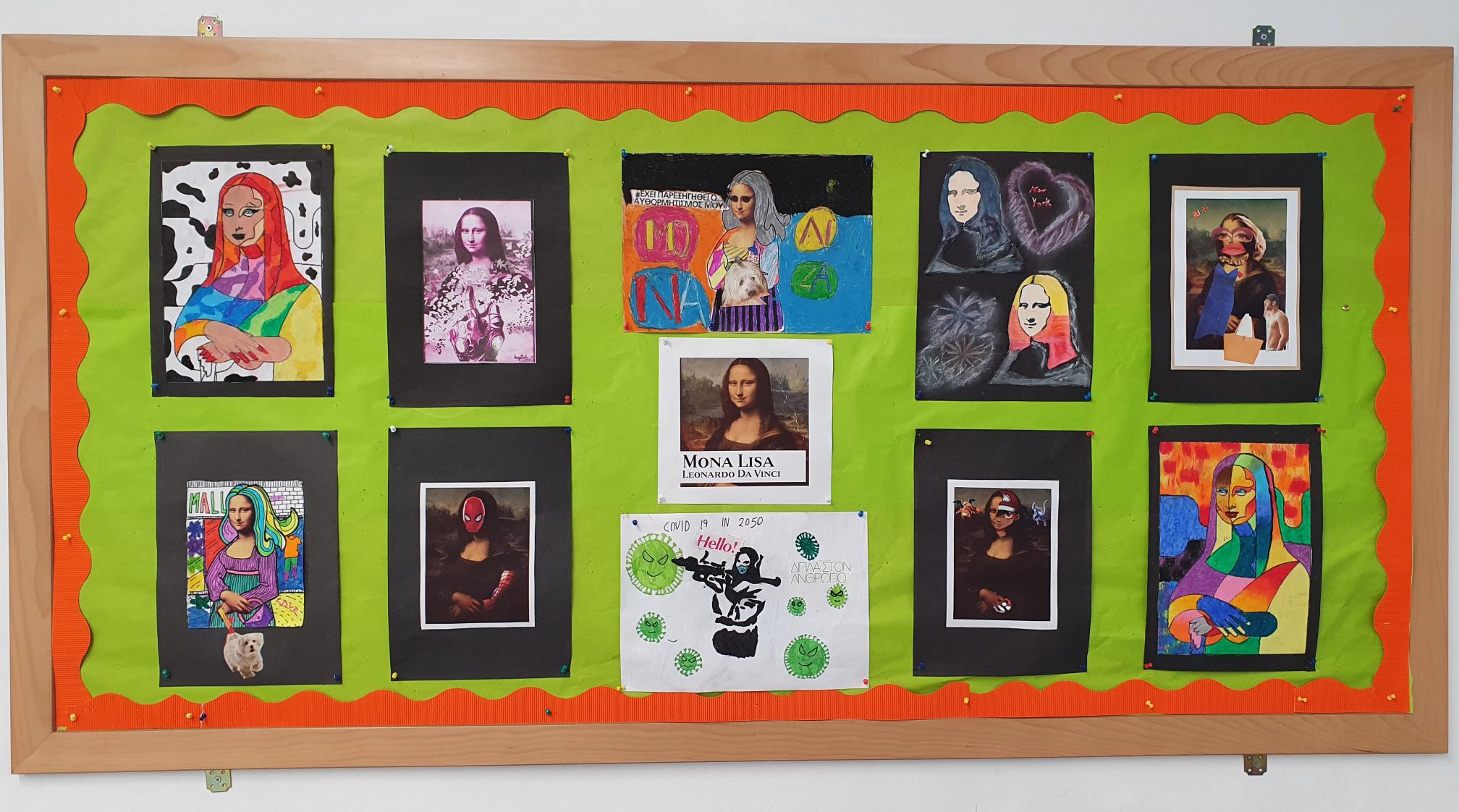 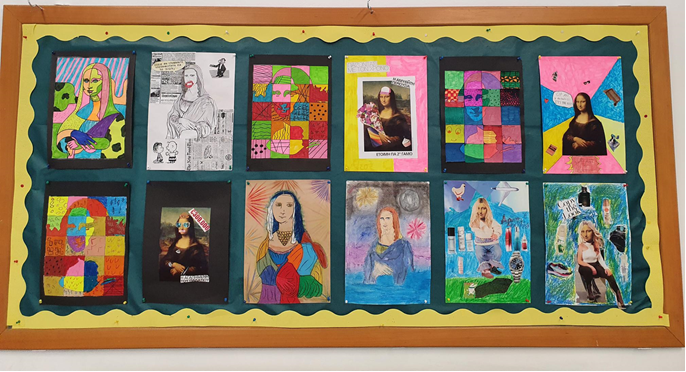 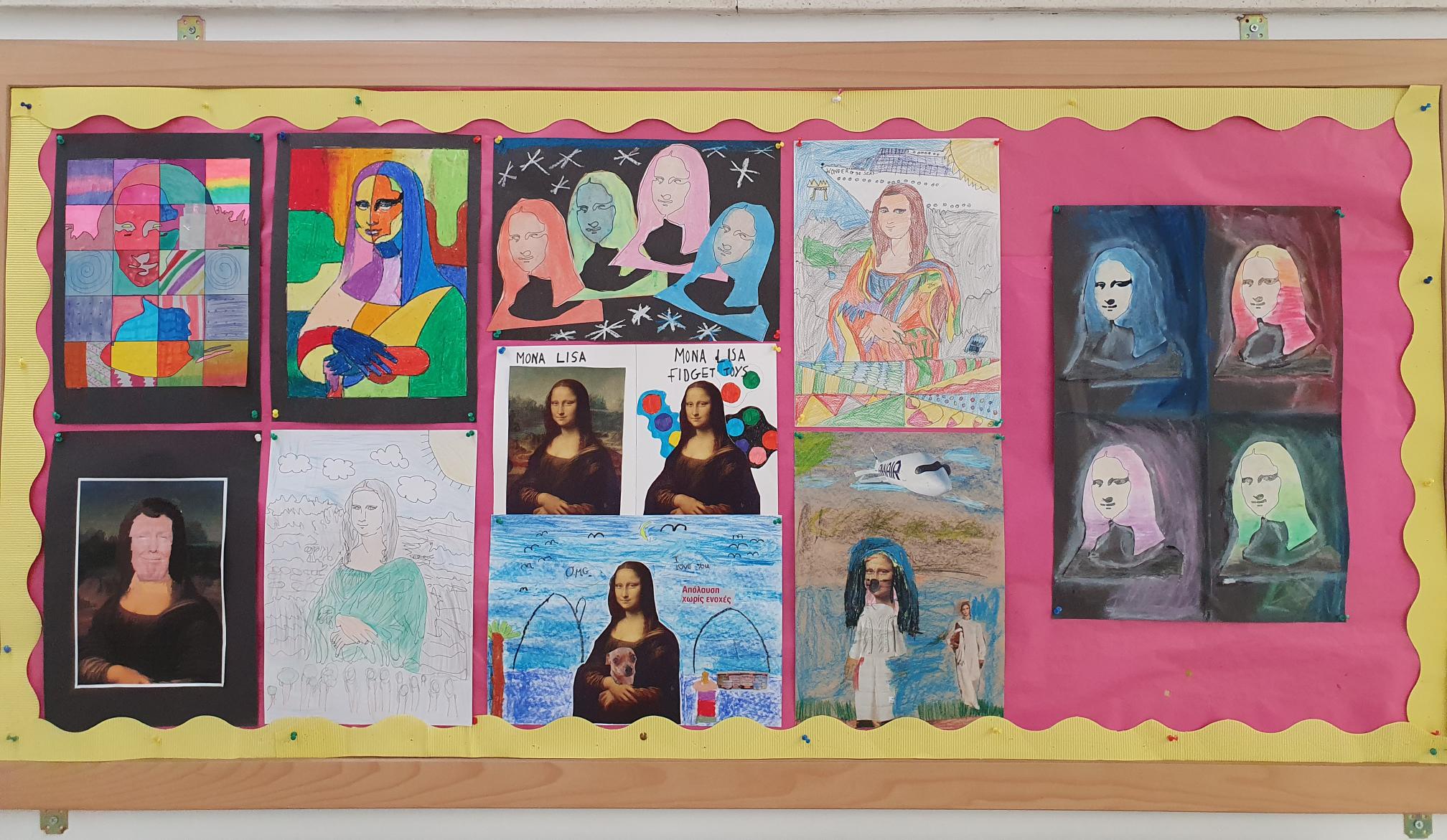 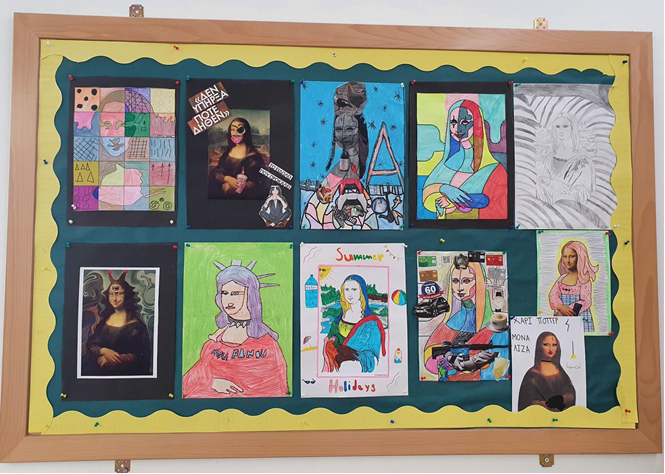 